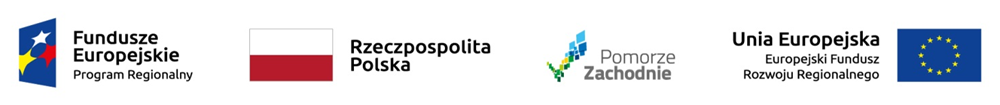 Projekt współfinansowany przez Unię Europejską ze środków Europejskiego Funduszu Rozwoju Regionalnego w ramach Regionalnego Programu Operacyjnego Województwa Zachodniopomorskiego na lata 2014-2020, Działanie 1.5 Inwestycje przedsiębiorstw wspierające rozwój regionalnych specjalizacji oraz inteligentnych specjalizacji. Tytuł projektu: Budowa przez firmę Voigt Promotion Sp. z o.o. w Policach centrum produkcyjnego paneli w ramach aluminiowych o innowacyjnym charakterze użytkowo-dekoracyjnym z rozszerzoną elastyczną funkcjonalnością i wysoką estetyką wykonania w wyniku zastosowania autorskich rozwiązań designerskich i konstrukcyjnych.  Nr projektu: RPZP.01.05.00-32-WO17/19.Załącznik nr 6 do zapytania ofertowego  nr 1/06/RPOWZ 1.5/2022 na „DOSTAWĘ WIELKOFORMATOWEJ WYCINARKI LASEROWEJ DO PRECYZYJNEGO WYCINANIA ELEMENTÓW Z MATERIAŁÓW NIEMETALICZNYCH, WRAZ TRANSPORTEM, INSTALACJĄ I URUCHOMIENIEM”Nazwa i adres wykonawcy:……………………………..……………………………..WYKAZ WYKONANYCH DOSTAWNiniejszym oświadczam/my, że wyżej wymienione przedmioty dostawy spełniają łącznie parametry określone i wymagane w punkcie 4.2. zapytania ofertowego nr 1/06/RPOWZ 1.5 /2022										Data i podpis…………………..L.p. Przedmiot dostawy . Na czyją rzecz została wykonana dostawaData lub okres dostawyWartość dostawy netto